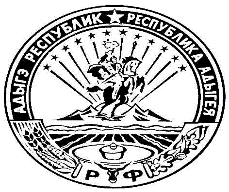 СОВЕТ НАРОДНЫХ ДЕПУТАТОВ МУНИЦИПАЛЬНОГО ОБРАЗОВАНИЯ «ТИМИРЯЗЕВСКОЕ СЕЛЬСКОЕ ПОСЕЛЕНИЕ»РФ, Республика Адыгея, 385746, п.Тимирязева, ул.Садовая, 14Р Е Ш Е Н И Е     СОВЕТА НАРОДНЫХ ДЕПУТАТОВ ТИМИРЯЗЕВСКОГО СЕЛЬСКОГО ПОСЕЛЕНИЯ»от 21.06.2016 г.                                                    				№177«О  внесении изменений и дополнений в 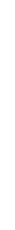 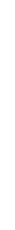 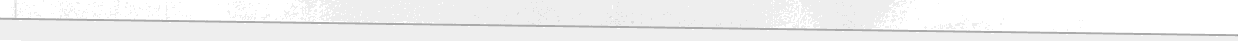 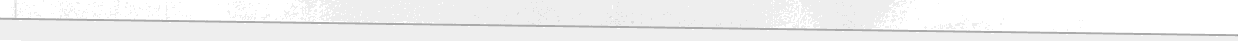 решение Совета народных депутатов муниципального образования «Тимирязевское сельское поселение» от  28.12.2015 № 161  «О бюджете муниципального  образования «Тимирязевское  сельское поселение» на 2016 год» В соответствии со статьей 25 Устава муниципального образования «Тимирязевское сельское поселение», Совет  народных депутатов муниципального образования «Тимирязевское сельское поселение» решил:Внести в решение Совета народных депутатов муниципального образования «Тимирязевское сельское поселение» от 28.12.2015 года № 161  «О бюджете  муниципального   образования  «Тимирязевское сельское поселение»  на 2016 год» следующие изменения и дополнения:     В статье 1: В пункте 1 подпункт 1: число 9601,35 тыс.руб. заменить числом 13 277,51 тыс.руб. общий объем доходов; В  пункте 1 подпункт 2: число 9714,55 тыс.руб. заменить числом 13 390,71 тыс.руб. общий объем расходов;2.  Приложения 2,3,4,5 изложить в новой редакции.3. Настоящее решение вступает в силу со дня его подписания.Глава муниципального образования «Тимирязевское  сельское поселение»                                                О.А. КалининаПояснительная запискак решению Совета народных депутатов «Тимирязевское сельское поселение» №177 от 21.06.2016г.«О внесении изменений и дополнений в решение Совета народных депутатов муниципального образования «Тимирязевское сельское  поселение» от 28 декабря 2015 года №161 «О бюджете муниципального образования «Тимирязевское сельское поселение» на 2016 год»В связи с поступлением Субсидии на реализацию федеральных целевых программ в бюджет поселения в размере  3 641 160 рублей  и 35 000 рублей пожертвования для ансамбля «Кубаночка»  доходная часть  составит  13 277,51 тыс.руб.         На основании вышеизложенного, доходная часть бюджета Администрации МО «Тимирязевское сельское поселение»  на 01.06.2016г составит 13 277,51 рубля, расходная часть 13 390,71 рублей.Начальник финансового отдела                                                           Н.В.Образцова